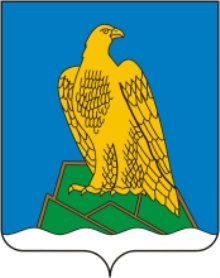 Муниципальная программа«Формирование современной городской среды сельского поселения Туканский сельсоветмуниципального района Белорецкий район Республики Башкортостанна 2018-2022 год»       село Тукан - 2017 годПАСПОРТмуниципальной программы «Формирование современной городской среды сельского поселения Туканский сельсовет муниципального района Белорецкий район Республики Башкортостан на 2018-2022 год (далее – Программа)1. Характеристика текущего состояния сферы благоустройства в муниципальном образованииАнализ благоустройства общественных и дворовых территорий многоквартирных домов в сельском поселении Туканский сельсовет муниципального района Белорецкий район Республики Башкортостан показал, что в вопросах благоустройства имеется ряд проблем: низкий уровень общего благоустройства дворовых территории, низкий уровень экономической привлекательности общественных территорий из-за наличия инфраструктурных проблем. Дворовые территории являются важнейшей составной частью транспортной системы. От уровня транспортно-эксплуатационного состояния дворовых территорий многоквартирных домов и проездов к дворовым территориям во многом зависит качество жизни населения. Текущее состояние большинства дворовых территорий не соответствует современным требованиям к местам проживания граждан, обусловленным нормами Градостроительного и Жилищного кодексов Российской Федерации, а именно: значительная часть асфальтобетонного покрытия внутриквартальных проездов имеет высокую степень износа, так как срок службы дорожных покрытий с момента массовой застройки многоквартирными домами истек, практически не производятся работы по озеленению дворовых территорий, малое количество парковок для временного хранения автомобилей, не имеются оборудованные детские и спортивные площадки.Существующее положение обусловлено рядом факторов: нарушение градостроительных норм при застройке городских территорий, введение новых современных требований к благоустройству и содержанию территорий, недостаточное финансирование программных мероприятий в предыдущие годы, отсутствие комплексного подхода к решению проблемы формирования и обеспечения среды, комфортной и благоприятной для проживания населения. До настоящего времени благоустройство дворовых территорий осуществлялось по отдельным видам работ, без взаимной увязки элементов благоустройства. Некоторые виды работ по благоустройству практически не производились: работы по содержанию зеленых зон дворовых территорий, организации новых дворовых площадок для отдыха детей разных возрастных групп, устройство парковок для временного хранения автомобилей. Благоустройство дворовых территорий и мест массового пребывания населения невозможно осуществлять без комплексного подхода. При отсутствии проекта благоустройства получить многофункциональную адаптивную среду для проживания граждан не представляется возможным. При выполнении работ по благоустройству необходимо учитывать мнение жителей и сложившуюся инфраструктуру территорий дворов для определения функциональных зон и выполнения других мероприятий. Комплексный подход позволяет наиболее полно и в то же время детально охватить весь объем проблем, решение которых может обеспечить комфортные условия проживания всего населения. К этим условиям относятся чистые улицы, благоустроенные районы, дворы и дома, зеленые насаждения, необходимый уровень освещенности дворов в темное время суток. Важнейшей задачей органов сельского поселения Туканский сельсовет муниципального района Белорецкий район Республики Башкортостан является формирование и обеспечение среды, комфортной и благоприятной для проживания населения, в том числе благоустройство и надлежащее содержание дворовых территорий, выполнение требований Градостроительного кодекса Российской Федерации по устойчивому развитию территорий, обеспечивающих при осуществлении градостроительной деятельности безопасные и благоприятные условия жизнедеятельности человека. Для поддержания дворовых территорий и мест массового пребывания населения в технически исправном состоянии и приведения их в соответствие с современными требованиями комфортности, разработана муниципальная программа «Формирование современной городской среды сельского поселения Туканский сельсовет  муниципального района Белорецкий район Республики Башкортостан на 2018-2022гг.»  (далее – муниципальная программа), которой предусматривается целенаправленная работа по следующим направлениям:ремонт асфальтобетонного покрытия дворовых территорий, в том числе места стоянки автотранспортных средств, тротуаров и автомобильных дорог, образующие проезды к территориям, прилегающим к многоквартирным домам сельского поселения Туканский сельсовет  муниципального района Белорецкий район Республики Башкортостан и проездов к ним;максимальное сохранение существующих малых архитектурных форм, размещение игровых комплексов для детей и подростков разных возрастных групп, площадок для отдыха взрослых; ремонт конструктивных элементов, расположенных в дворовых территориях жилых домов; озеленение дворовых территорий; ремонт и восстановление дворового освещения. Комплексное благоустройство дворовых территорий и мест массового пребывания населения позволит поддержать их в удовлетворительном состоянии, повысить уровень благоустройства, выполнить архитектурно-планировочную организацию территории, обеспечить здоровые условия отдыха и жизни жителей. При реализации муниципальной программы возможно возникновение следующих рисков, которые могут препятствовать достижению планируемых результатов: риски, связанные с изменением бюджетного законодательства; финансовые риски: финансирование муниципальной программы не в полном объеме в связи с неисполнением доходной части бюджета сельского  поселения. В таком случае муниципальная программа подлежит корректировке.Одним из приоритетов реализации программы является обеспечение надлежащего технического и санитарно-гигиенического состояния дворовых территорий многоквартирных домов и мест массового пребывания населения, создание комфортной территории для жизнедеятельности населения.	Для решения данной проблемы требуется участие и взаимодействие органов местного самоуправления с привлечением населения, наличия финансирования с привлечением источников всех уровней, что обусловливает необходимость разработки и применения данной Программы.	Для решения проблем по благоустройству населенного пункта поселения необходимо использовать программно-целевой метод. Комплексное решение проблемы окажет положительный эффект на санитарно-эпидемиологическую обстановку, предотвратит угрозу жизни и безопасности граждан, будет способствовать повышению уровня их комфортного проживания.Проведение мероприятий по благоустройству дворовых территорий многоквартирных домов, расположенных на территории сельского поселения Туканский сельсовет, а также общественных территорий осуществляется с учетом необходимости обеспечения физической, пространственной и информационной доступности зданий, сооружений, дворовых и общественных территорий для инвалидов и других маломобильных групп населения.Применение программного метода позволит поэтапно осуществлять комплексное благоустройство дворовых территории и общественных территорий с учетом мнения граждан, а именно:- повысит уровень планирования и реализации мероприятий по благоустройству (сделает их современными, эффективными, оптимальными, открытыми, востребованными гражданами); - запустит реализацию механизма поддержки мероприятий по благоустройству, инициированных гражданами;- запустит механизм финансового и трудового участия граждан и организаций в реализации мероприятий по благоустройству;- сформирует инструменты общественного контроля за реализацией мероприятий по благоустройству на территории сельского поселения Туканский сельсовет.Таким образом, комплексный подход к реализации мероприятий по благоустройству, отвечающих современным требованиям, позволит создать современную городскую комфортную среду для проживания граждан, а также комфортное современное «общественное пространство».2.	Приоритеты региональной политики в сфере благоустройства, формулировка целей и постановка задач ПрограммыЦелью реализации Программы является формирование в кварталах жилой застройки среды, благоприятной для проживания населения, а также мест массового пребывания населения. Для достижения этой цели предлагается выполнить задачи по ремонту и благоустройству дворовых территорий многоквартирных домов, а также мест массового пребывания населения входящих в перечень минимальных и дополнительных видов работ в соответствии с правилами предоставления и распределения субсидий из федерального бюджета:благоустройство дворовых территорий многоквартирных домов понимается как совокупность мероприятий, направленных на создание и поддержание функционально, экологически и эстетически организованной городской среды, включающей:архитектурно-планировочную организацию территории (ремонт пешеходных дорожек, благоустройство и техническое оснащение площадок - детских);реконструкцию озеленения (посадку деревьев и кустарников с организацией ландшафтных групп, устройство и ремонт газонов и цветников);освещение территорий при наличии технической возможности;размещение малых архитектурных форм и объектов городского дизайна (скамеек, оборудования спортивно-игровых площадок, ограждений и прочего).Перед началом работ по комплексному благоустройству двора разрабатывается эскизный проект мероприятий, а при необходимости - рабочий проект. Все мероприятия планируются с учетом создания условий для жизнедеятельности инвалидов.Основными задачами Программы являются:выполнение ремонта и благоустройства дворовых территорий;выполнение ремонта мест массового пребывания населения;приоритетное направление социально-экономического развития сельского поселения Туканский сельсовет муниципального района Белорецкий район Республики Башкортостан Срок реализации Программы – 2018-2022гг., с возможностью внесения изменений в сроки реализации Программы.Прогноз ожидаемых результатов реализации ПрограммыВ результате реализации мероприятий, предусмотренных Программой, планируется:- повышение уровня благоустройства дворовых территорий МКД;- повышение уровня благоустройства мест массового отдыха людей;- обеспечение комфортности проживания жителей муниципального образования;- повышение безопасности движения пешеходов и транспортных средств на придомовых территориях и проездах к дворовым территориям МКД.Объем средств, необходимых на реализацию ПрограммыОбъем финансовых ресурсов Программы на 2018 годв целом составляет  – 437,253   тыс. рублей, в том числе:за счёт средств федерального бюджета 362,920 тыс. рублей, бюджета Республики Башкортостан 74,333 тыс. рублей;на 2019 годв целом составляет  – 437,253   тыс. рублей, в том числе:за счёт средств федерального бюджета 362,920 тыс. рублей, бюджета Республики Башкортостан 74,333 тыс. рублей;на 2020 годв целом составляет  – 437,253   тыс. рублей, в том числе:за счёт средств федерального бюджета 362,920 тыс. рублей, бюджета Республики Башкортостан 74,333 тыс. рублей;на 2021 годв целом составляет  – 437,253   тыс. рублей, в том числе:за счёт средств федерального бюджета 362,920 тыс. рублей, бюджета Республики Башкортостан 74,333 тыс. рублей;на 2022 годв целом составляет  – 437,253   тыс. рублей, в том числе:за счёт средств федерального бюджета 362,920 тыс. рублей, бюджета Республики Башкортостан 74,333 тыс. рублей;Бюджетные ассигнования, предусмотренные в плановом периоде 2019 – 2022 годов, могут быть уточнены при формировании бюджета Российской Федерации и бюджета Республики БашкортостанПеречень мероприятий Программы             Основу Программы составляет благоустройство дворовых территорий  и мест массового пребывания населения.  Мероприятия по благоустройству дворовых территорий и общественных территорий формируются с учетом необходимости обеспечения физической, пространственной и информационной доступности зданий, сооружений, дворовых и общественных территорий для инвалидов и других маломобильных групп населения.Перечень мероприятий Программы представлен в приложении № 3 к настоящей Программе.Срок реализации  Программы  Реализация Программы предусмотрена в 2018-2022 годах без выделения этапов.Объем видов работ по благоустройству дворовых территорий МКД и благоустройству общественных территорийДля поддержания дворовых территорий МКД и мест массового пребывания населения в технически исправном состоянии и приведения их в соответствие с современными требованиями комфортности разработана настоящая Программа. В программе предусматривается целенаправленная работа по благоустройству дворовых территорий МКД исходя из:минимального перечня работ:- ремонт дворовых проездов;- обеспечение освещением дворовых территорий;- установка скамеек, урн для мусора.дополнительного перечня работ:- оборудование автомобильных парковок, детских и (или) спортивных площадок- устройство и обустройство тротуаров,  пешеходных дорожек;К минимальному и дополнительному перечню работ прилагаются визуализированные образцы элементов благоустройства, предлагаемые к размещению на дворовой территории. Нормативная стоимость (единичные расценки) работ по благоустройству дворовых территорий МКД, входящих в минимальный и дополнительный перечни таких работ указана в приложении № 6 к настоящей Программе.Перед началом работ по благоустройству дворовой территории МКД разрабатывается дизайн-проект благоустройства каждой дворовой территории МКД. Все мероприятия планируются с учетом создания условий для жизнедеятельности инвалидов и других маломобильных групп населения.   В Программе предусматриваются нижеперечисленные работы по благоустройству общественных территорий: - устройство газона;- ремонт пешеходных дорожек;-  мероприятия по улучшению освещенности;- установка малых архитектурных форм, урн, скамеек - ремонт памятника;- озеленение территории;- ремонт ограждения.Условия о форме и доле участия собственников помещений в МКД, собственников иных зданий и сооружений, расположенных в границах дворовой территории МКД, подлежащей благоустройству, в реализации Программы и порядок аккумулирования и расходования средств, направляемых на выполнение минимального и дополнительного перечня работНастоящий Порядок устанавливает условия о форме участия собственников помещений в МКД, собственников иных зданий и сооружений, расположенных в границах дворовой территории МКД, подлежащей благоустройству (далее – заинтересованные лица), в реализации мероприятий по благоустройству дворовой территории МКД в рамках минимального и дополнительного перечней работ по благоустройству, в том числе о форме и доле такого участия.Заинтересованные лица вправе принять участие в реализации мероприятий по благоустройству дворовой территории МКД, предусмотренных Программой, доли такого участия. В реализации мероприятий по благоустройству дворовой территории МКД в рамках минимального и дополнительного перечней работ по благоустройству предусмотрена трудовая форма участия заинтересованных лиц. По трудовым участием понимается выполнение заинтересованными лицами неоплачиваемых работ, не требующих специальной квалификации, в том числе подготовка дворовой территории (объекта) к началу работ (земляные работы, снятие старого оборудования, уборка мусора) покраска оборудования, охрана объекта, предоставление строительного материала и техники.             Решение о доле трудового участия принимается заинтересованными лицами и предоставляется в составе предложения о включении дворовой территории МКД в Программу:- собственниками помещений в МКД в виде протокольно оформленного решения общего собрания собственников;- собственниками иных зданий и сооружений, расположенных в границах дворовой территории МКД, подлежащей благоустройству, в виде простого письменного обязательства, подписанного собственником или иным уполномоченным лицом. Проведение мероприятий освещается в средствах массовой информации (печатных, электронных) в режиме онлайн (размещать соответствующие сюжеты или информацию о проведении мероприятия в день его проведения или ближайшее время после этого), для чего ответственным исполнителем Программы организуется мониторинг подготовки к проведению таких мероприятий. Механизм реализации ПрограммыРеализация Программы осуществляется в соответствии с нормативными правовыми актами Администрации сельского поселения Туканский сельсовет муниципального района Белорецкий район  Республики Башкортостан.          Разработчиком и исполнителем Программы является Администрации сельского поселения Туканский сельсовет муниципального района Белорецкий район  Республики Башкортостан.Исполнитель Программы осуществляет: - прием заявок на участие в отборе дворовых территорий МКД для включения в адресный перечень дворовых территорий  МКД и заявок на участие в отборе общественных территорий;- представляет заявки общественной комиссии созданной постановлением Администрации сельского поселения Туканский сельсовет муниципального района Белорецкий район  Республики Башкортостан;- проводит отбор представленных заявок с целью формирования адресного перечня дворовых территорий МКД.Перечень дворовых территорий МКД и общественных территорий утверждается постановлением Администрации сельского поселения Туканский сельсовет  муниципального района Белорецкий район  Республики Башкортостан, после проведения отбора МКД в соответствии с порядком, утвержденным постановлением Администрации сельского поселения Туканский сельсовет  муниципального района Белорецкий район  Республики Башкортостан.Исполнитель Программы несет ответственность за качественное и своевременное их выполнение, целевое и рационально использование средств, предусмотренных Программой, своевременное информирование о реализации Программы.Исполнитель Программы организует выполнение программных мероприятий путем заключения соответствующих муниципальных контрактов с подрядными организациями и осуществляют контроль за надлежащим исполнением подрядчиками обязательств по муниципальным контрактам. Отбор подрядных организаций осуществляется в порядке, установленном Федеральным законом от 05.04.2013 года № 44-ФЗ «О контрактной системе в сфере закупок товаров, работ, услуг для обеспечения государственный и муниципальных нужд». План реализации Программы представлен в приложении № 4 к Программе. Порядок включения предложений заинтересованных лиц о включении дворовой территории МКД и общественной территории в ПрограммуВключение дворовых территорий МКД и общественных территорий в Программу осуществляется по результатам оценки заявок заинтересованных лиц на включение дворовых территорий МКД и общественных территорий в Программу, исходя из даты предоставления таких предложений при условии соответствия установленным требованиям в порядке, утвержденным постановлением Администрации сельского поселения Туканский сельсовет муниципального района Белорецкий район  Республики Башкортостан. Порядок разработки, обсуждения с заинтересованными лицами и утверждения дизайн-проекта благоустройства дворовой территории МКДОсновные понятия, используемые в настоящем Порядке: - организатор обсуждения с заинтересованными лицами дизайн-проекта благоустройства дворовых территорий МКД – Администрации сельского поселения Туканский сельсовет муниципального района Белорецкий район  Республики Башкортостан (далее – Организатор обсуждения по дворовым территориям МКД);- организатор обсуждения с заинтересованными лицами дизайн-проекта благоустройства общественных территорий – Администрации сельского поселения Туканский сельсовет муниципального района Белорецкий район  Республики Башкортостан (далее – Организатор обсуждения по общественным территориям);- дизайн-проект – это проект благоустройства территории, содержащий графический и текстовый материал, включающий в себя генеральный план (план благоустройства) с указанием мест размещения объектов благоустройства, в том числе, мест кратковременной парковки транспортных средств и схемы проезда и движения пешеходов, спортивных, игровых и бытовых площадок (далее – Дизайн-проект);- общественная комиссия – комиссия по обсуждению проекта Программы, рассмотрения и проведения оценки предложений заинтересованных лиц о включении дворовой территории МКД и общественных территорий в Программу, а также для осуществления контроля за реализацией Программы (далее – Комиссия).Содержание дизайн-проекта зависит от вида и состава планируемых к благоустройству работ. Это может быть, как проектная, сметная документация, так и упрощенный вариант в виде изображения дворовой территории МКД или общественной территории с описанием работ и мероприятий, предлагаемых к выполнению.	Управляющие Компании обслуживающие МКД осуществляют разработку дизайн - проекта в отношении дворовых территорий МКД, расположенных на территории сельского поселения Туканский сельсовет муниципального района Белорецкий район  Республики Башкортостан, в рамках исполнения муниципального задания по мере поступления материалов от Уполномоченных лиц.	Разработка дизайн – проектов в отношении общественных территорий осуществляется организацией, уполномоченной Организатором обсуждения по общественным территориям. 	Разработка дизайн - проекта благоустройства дворовой территории МКД осуществляется с учетом минимальных и дополнительных перечней работ по благоустройству дворовой территории МКД, утвержденных протоколом общего собрания собственников помещений в МКД.   Уполномоченное лицо обеспечивает согласование дизайн - проекта благоустройства дворовой территории МКД, для дальнейшего его обсуждения в срок, не превышающий 3 рабочих дней.Организаторы обсуждений по дворовым территориям МКД и общественным территориям готовят сообщение о проведении обсуждений с заинтересованными лицами дизайн-проектов дворовых территорий МКД и общественных территорий, которое подлежит размещению на официальном сайте Администрации сельского поселения Туканский сельсовет муниципального района Белорецкий район  Республики Башкортостан в информационно-телекоммуникационной сети Интернет (https://toucan-sp.ru)    в течение двух рабочих дней со дня утверждения общественной комиссией протокола рассмотрения и оценки заявок заинтересованных лиц на включение в адресный перечень дворовых территорий МКД в Программу и протокола оценки предложений граждан, организаций на включение в адресный перечень общественных территорий сельского поселения Туканский сельсовет муниципального района Белорецкий район Республики Башкортостан в Программу.При выборе дизайн-проекта Комиссия руководствуется следующими критериями для дизайн-проекта:-обеспечение доступности для маломобильных групп населения;- безопасность транспортной схемы движения транспортных средств и пешеходов;-практичность;-применение современных технологий и материалов;-совместимость с общим архитектурным обликом территории;-наличие согласования с владельцами подземных коммуникаций;-соответствие действующим санитарным и строительным нормам и правилам;- рациональное использование средств (в отношении качества приобретаемого материала и выполняемых работ).Обсуждение дизайн - проектов благоустройства дворовых территорий МКД и общественных территорий, осуществляется Комиссией, с участием Уполномоченных лиц, о чем составляется протокол заседания Комиссии. Протокол подписывается всеми членами Комиссии, присутствовавшими на заседании, и размещается на официальном сайте Администрации сельского поселения Туканский сельсовет муниципального района Белорецкий район  Республики Башкортостан в информационно-телекоммуникационной сети Интернет (https://toucan-sp.ru)  в течение трех рабочих дней с момента его подписания.Заседание Комиссии правомочно, если на нем присутствует более 50 процентов общего числа ее членов. Каждый член Комиссии имеет один голосУтверждение дизайн-проектов благоустройства дворовых территорий МКД и общественных территорий осуществляется комиссией Администрации сельского поселения Туканский сельсовет муниципального района Белорецкий район  Республики Башкортостан в течение трех рабочих дней после обсуждения дизайн-проектов с заинтересованными лицами. 	 Дизайн-проект благоустройства дворовой территории МКД  утверждается в двух экземплярах, один экземпляр хранится у Организатора обсуждения по дворовым территориям МКД, второй в Администрации сельского поселения Туканский сельсовет муниципального района Белорецкий район  Республики Башкортостан, при необходимости копия дизайн-проекта предоставляется Уполномоченному лицу. 	 Дизайн-проект благоустройства общественной территории утверждается в двух экземплярах, из которых один экземпляр хранится у Организатора обсуждения по общественным территориям, второй – в Администрации сельского поселения Туканский сельсовет муниципального района Белорецкий район  Республики Башкортостан.  Ожидаемый социально-экономический эффект и критерии оценки выполнения ПрограммыОжидаемый социально-экономический эффект:Прогнозируемые конечные результаты реализации Программы предусматривают повышение уровня благоустройства муниципального образования, улучшение санитарного содержания территорий.В результате реализации Программы ожидается создание условий, обеспечивающих комфортные условия для работы и отдыха населения на территории муниципального образования. Будет скоординирована деятельность предприятий, обеспечивающих благоустройство населенных пунктов и предприятий, имеющих на балансе инженерные сети, что позволит исключить случаи раскопки инженерных сетей на вновь благоустроенных объектах и восстановление благоустройства после проведения земляных работ.Эффективность программы оценивается по следующим показателям:- процент привлечения населения  муниципального образования  к работам по благоустройству;- процент привлечения организаций, заинтересованных лиц к работам по благоустройству;- уровень взаимодействия предприятий, обеспечивающих благоустройство поселения и предприятий – владельцев инженерных сетей;- уровень благоустроенности муниципального образования;- благоустройство  дворовых территорий;- повышение уровня комфортности проживания жителей за счет функционального зонирования дворовых территорий, МКД комплексного благоустройства дворовых территорий;В результате реализации  Программы ожидается:- улучшение экологической обстановки и создание среды, комфортной для проживания жителей города;- совершенствование эстетического состояния  территории муниципального образования.Глава сельского поселения                                    А.Ф. Самигуллина			 Приложение № 7К проекту муниципальной программы«Формирование современной городской среды сельского поселения     Туканский сельсовет муниципального района Белорецкий район Республики Башкортостан на 2018-2022 годы»ВСЕГО     - 4 двора					4  дома				площадь	-   5780,0 м2Приложение № 8к проекту муниципальной программы«Формирование современной городской среды сельского поселения     Туканский сельсовет муниципального района Белорецкий район Республики Башкортостан на 2018-2022 годы»Составил:										Самигуллина А.Ф.Ответственный исполнитель Программы Администрация сельского поселения Туканский сельсовет муниципального района Белорецкий район  Республики БашкортостанАдминистрация сельского поселения Туканский сельсовет муниципального района Белорецкий район  Республики БашкортостанУчастники ПрограммыАдминистрация сельского поселения Туканский сельсовет муниципального района Белорецкий район  Республики Башкортостан;Граждане, их объединения; заинтересованные лица; общественные организации; Администрация сельского поселения Туканский сельсовет муниципального района Белорецкий район  Республики Башкортостан;Граждане, их объединения; заинтересованные лица; общественные организации; Цели Программы - повышение уровня внешнего благоустройства, санитарного содержания дворовых территорий многоквартирных домов;- создание комфортных и безопасных условий проживания граждан;- Повышение уровня благоустройства территории  сельского поселения Туканский сельсовет  муниципального района Белорецкий район Республики Башкортостан;- обеспечение жизненно важных социально-экономических интересов сельского поселения Туканский сельсовет муниципального района Белорецкий район Республики Башкортостан;- обустройство придомовых территорий многоквартирных домов;- организация искусственного освещения дворовых территорий;- создание условий для массового отдыха жителей села и организация обустройства мест массового пребывания населения;- совершенствование архитектурно - художественного облика села, размещение и содержание малых архитектурных форм;- выполнение озеленения придомовых территорий многоквартирных домов. - повышение уровня внешнего благоустройства, санитарного содержания дворовых территорий многоквартирных домов;- создание комфортных и безопасных условий проживания граждан;- Повышение уровня благоустройства территории  сельского поселения Туканский сельсовет  муниципального района Белорецкий район Республики Башкортостан;- обеспечение жизненно важных социально-экономических интересов сельского поселения Туканский сельсовет муниципального района Белорецкий район Республики Башкортостан;- обустройство придомовых территорий многоквартирных домов;- организация искусственного освещения дворовых территорий;- создание условий для массового отдыха жителей села и организация обустройства мест массового пребывания населения;- совершенствование архитектурно - художественного облика села, размещение и содержание малых архитектурных форм;- выполнение озеленения придомовых территорий многоквартирных домов.Задачи Программы- повышение уровня благоустройства муниципальных территорий общего пользования (парков, скверов и т.д.);- повышение уровня вовлеченности заинтересованных граждан, организаций в реализацию мероприятий по благоустройству территории сельского поселения Туканский сельсовет муниципального района Белорецкий район Республики Башкортостан;- совершенствование эстетичного вида населенного пункта, создание гармоничной архитектурно-ландшафтной среды;- улучшение технического состояния придомовых территорий многоквартирных домов, условий в местах массового пребывания населения на территории сельского поселения Туканский сельсовет муниципального района Белорецкий район Республики Башкортостан;-  совершенствование жилищно-коммунального хозяйства села;- поддержание санитарного порядка на территории села;- проведение  обустройства  мест массового отдыха;- обеспечение реализации мероприятий программы в соответствии с утвержденными сроками.- повышение уровня благоустройства муниципальных территорий общего пользования (парков, скверов и т.д.);- повышение уровня вовлеченности заинтересованных граждан, организаций в реализацию мероприятий по благоустройству территории сельского поселения Туканский сельсовет муниципального района Белорецкий район Республики Башкортостан;- совершенствование эстетичного вида населенного пункта, создание гармоничной архитектурно-ландшафтной среды;- улучшение технического состояния придомовых территорий многоквартирных домов, условий в местах массового пребывания населения на территории сельского поселения Туканский сельсовет муниципального района Белорецкий район Республики Башкортостан;-  совершенствование жилищно-коммунального хозяйства села;- поддержание санитарного порядка на территории села;- проведение  обустройства  мест массового отдыха;- обеспечение реализации мероприятий программы в соответствии с утвержденными сроками.- повышение уровня благоустройства муниципальных территорий общего пользования (парков, скверов и т.д.);- повышение уровня вовлеченности заинтересованных граждан, организаций в реализацию мероприятий по благоустройству территории сельского поселения Туканский сельсовет муниципального района Белорецкий район Республики Башкортостан;- совершенствование эстетичного вида населенного пункта, создание гармоничной архитектурно-ландшафтной среды;- улучшение технического состояния придомовых территорий многоквартирных домов, условий в местах массового пребывания населения на территории сельского поселения Туканский сельсовет муниципального района Белорецкий район Республики Башкортостан;-  совершенствование жилищно-коммунального хозяйства села;- поддержание санитарного порядка на территории села;- проведение  обустройства  мест массового отдыха;- обеспечение реализации мероприятий программы в соответствии с утвержденными сроками.Целевые индикаторы и  показатели Программы- повышение доли отремонтированных дворовых территорий многоквартирных домов и мест массового пребывания населения- повышение доли отремонтированных дворовых территорий многоквартирных домов и мест массового пребывания населения- повышение доли отремонтированных дворовых территорий многоквартирных домов и мест массового пребывания населенияСрок реализации Программы 2018 год, 2019 год,  2020 год, 2021 год, 2022 год 2018 год, 2019 год,  2020 год, 2021 год, 2022 год 2018 год, 2019 год,  2020 год, 2021 год, 2022 годОбъемы и источники финансирования  ПрограммыОбщий объем финансирования на благоустройство придомовых территорий и территорий общественного пользования составляет:В 2018 году – 437,253   тыс. рублей, в том числе за счет средств:а) Федеральный бюджет:362,920 тыс. рублей; б) Бюджет Республики Башкортостан:74,333 тыс. рублей.В 2019 году – 437,253   тыс. рублей, в том числе за счет средств:а) Федеральный бюджет:362,920 тыс. рублей; б) Бюджет Республики Башкортостан:74,333 тыс. рублей.В 2020году – 437,253   тыс. рублей, в том числе за счет средств:а) Федеральный бюджет:362,920 тыс. рублей; б) Бюджет Республики Башкортостан:74,333 тыс. рублей.В 2021 году –  437,253   тыс. рублей, в том числе за счет средств:а) Федеральный бюджет:362,920 тыс. рублей; б) Бюджет Республики Башкортостан:74,333 тыс. рублей.В 2022 году – 437,253   тыс. рублей, в том числе за счет средств:а) Федеральный бюджет:362,920 тыс. рублей; б) Бюджет Республики Башкортостан:74,333 тыс. рублей.Бюджетные ассигнования, предусмотренные в плановом периоде 2019 – 2022 годов, могут быть уточнены при формировании бюджета Российской Федерации и бюджета Республики БашкортостанОбщий объем финансирования на благоустройство придомовых территорий и территорий общественного пользования составляет:В 2018 году – 437,253   тыс. рублей, в том числе за счет средств:а) Федеральный бюджет:362,920 тыс. рублей; б) Бюджет Республики Башкортостан:74,333 тыс. рублей.В 2019 году – 437,253   тыс. рублей, в том числе за счет средств:а) Федеральный бюджет:362,920 тыс. рублей; б) Бюджет Республики Башкортостан:74,333 тыс. рублей.В 2020году – 437,253   тыс. рублей, в том числе за счет средств:а) Федеральный бюджет:362,920 тыс. рублей; б) Бюджет Республики Башкортостан:74,333 тыс. рублей.В 2021 году –  437,253   тыс. рублей, в том числе за счет средств:а) Федеральный бюджет:362,920 тыс. рублей; б) Бюджет Республики Башкортостан:74,333 тыс. рублей.В 2022 году – 437,253   тыс. рублей, в том числе за счет средств:а) Федеральный бюджет:362,920 тыс. рублей; б) Бюджет Республики Башкортостан:74,333 тыс. рублей.Бюджетные ассигнования, предусмотренные в плановом периоде 2019 – 2022 годов, могут быть уточнены при формировании бюджета Российской Федерации и бюджета Республики БашкортостанОбщий объем финансирования на благоустройство придомовых территорий и территорий общественного пользования составляет:В 2018 году – 437,253   тыс. рублей, в том числе за счет средств:а) Федеральный бюджет:362,920 тыс. рублей; б) Бюджет Республики Башкортостан:74,333 тыс. рублей.В 2019 году – 437,253   тыс. рублей, в том числе за счет средств:а) Федеральный бюджет:362,920 тыс. рублей; б) Бюджет Республики Башкортостан:74,333 тыс. рублей.В 2020году – 437,253   тыс. рублей, в том числе за счет средств:а) Федеральный бюджет:362,920 тыс. рублей; б) Бюджет Республики Башкортостан:74,333 тыс. рублей.В 2021 году –  437,253   тыс. рублей, в том числе за счет средств:а) Федеральный бюджет:362,920 тыс. рублей; б) Бюджет Республики Башкортостан:74,333 тыс. рублей.В 2022 году – 437,253   тыс. рублей, в том числе за счет средств:а) Федеральный бюджет:362,920 тыс. рублей; б) Бюджет Республики Башкортостан:74,333 тыс. рублей.Бюджетные ассигнования, предусмотренные в плановом периоде 2019 – 2022 годов, могут быть уточнены при формировании бюджета Российской Федерации и бюджета Республики БашкортостанОжидаемые результаты реализации ПрограммыОжидаемые результаты реализации Программы- увеличение доли отремонтированных дворовых территорий многоквартирных домов;- улучшение внешнего облика села и мест массового пребывания населения;- достижение показателя для оценки эффективности деятельности органов исполнительной власти.- увеличение доли отремонтированных дворовых территорий многоквартирных домов;- улучшение внешнего облика села и мест массового пребывания населения;- достижение показателя для оценки эффективности деятельности органов исполнительной власти.Адресный перечень многоквартирных домов, дворовые территории которых подлежат благоустройству в 2018-2022 годах №ппАдрес дворовой территории МКДКоличество домовшт.Площадь благоустраиваемой дворовой территории,.м2Количество жителей,чел2018 год2018 год2018 год2018 год2018 год1ул. Гагарина, д.9119102019 год2019 год2019 год2019 год2019 год2ул. Гагарина, д.11116502020 год2020 год2020 год2020 год2020 год3ул. Гагарина, д.1111102021 год2021 год2021 год2021 год2021 год4ул. Гагарина, д.3111102022 год2022 год2022 год2022 год2022 годИТОГО45780,0 м2Перечень адресов общественных территорий, включённых в Программу на 2018-2022 гг.№ п/пНаименование объектаАдрес местонахождения объектаПлощадьм2Вид проводимых мероприятий (указать какой вид благоустройства)2018 год2018 год2018 год2018 год2018 год1Обустройство территории под место отдыха на месте снесенного здания по ул. Матросова ул. Матросова875Установка ограждения территории, обустройство пешеходных дорожек, установка МАФ, озеленение, освещение.